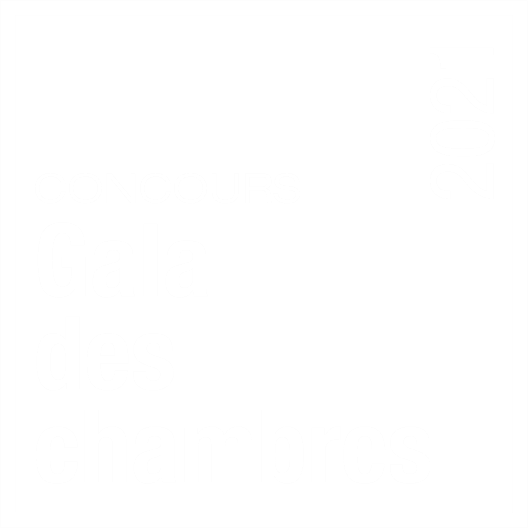 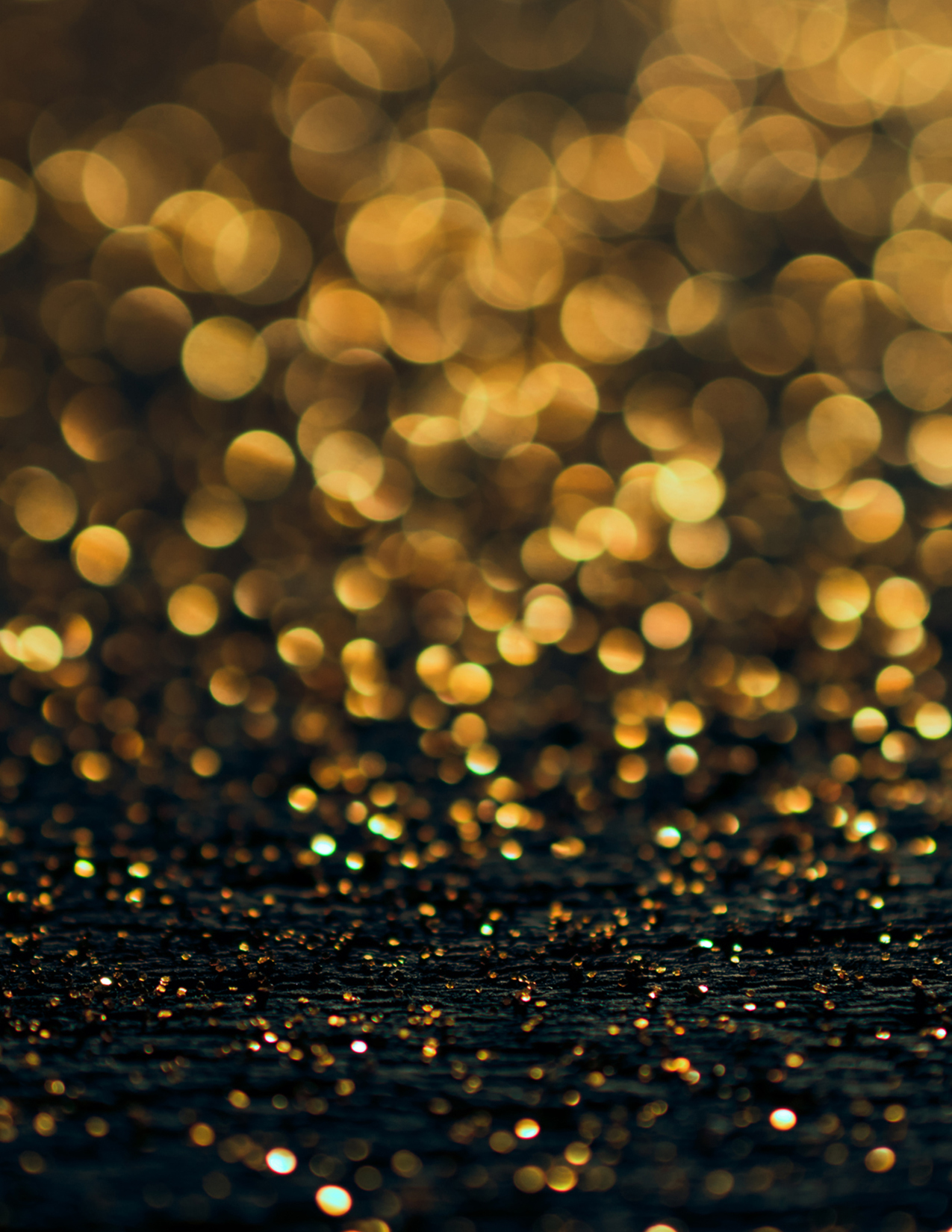 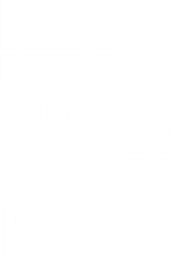 « CHAMBRE DE COMMERCE DE L’ANNÉE »Afin de souligner les succès des chambres de commerce locales, la Fédération des chambres de commerce du Québec (FCCQ) a créé ce concours doté d’une bourse de $2500 pour chacune des chambres dans chaque catégorie, soit pour la chambre de l’année:200 membres ou moins201 membres et plusMISE EN CANDIDATUREToutes les chambres de commerce peuvent participer au concours. Le formulaire doit être dûment rempli dans les délais requis. Tous les dossiers de candidatures doivent être complétés et envoyés à l’attention de Jessy Guesnon par courriel à jessy.guesnon@fccq.ca ou par WeTransfer au plus tard le vendredi 26 mars 2021. ** un accusé de réception vous sera envoyé**Veuillez s’il vous plait joindre au dossier :le logo de la chambre fond transparent au format PNG Documents à annexer : Programmation annuellePublication post-gala annonçant les gagnantsPlanification stratégique (si existante)États financiers : 2019, 2020, 2021LA PÉRIODE DE RÉFÉRENCELe jury retiendra la chambre de commerce qui se sera démarquée au cours d’une période de douze (12) mois, se terminant entre le 2 juin 2020 et le 18 février 2021. CRITÈRES D’ÉVALUATIONLe jury s’appuie sur le pointage suivant pour attribuer le prix :* Notes : Le nombre d’employés au sein de la chambre sera pris en compte dans les critères d’évaluation (voir Annexe EMPLOYÉS).Il sera aussi pris en compte le fait qu’une chambre de commerce soit en processus d’obtenir l’accréditation d’une chambre de commerce au Canada ou l’ai déjà obtenue.DÉCLARATION DU DÉPÔT DE MISE EN CANDIDATURELa chambre de commerce de ______________________________________pose sa candidature au concours « Chambre de commerce de l’année » 2021.Pour la catégorie :200 membres et moins201 membres et plusEn déposant votre cahier de candidature, il est accepté que le nom et le logo de la chambre soient utilisés à des fins promotionnelles, si vous êtes retenu comme finaliste de cette catégorie.NOTE :   	Vous devez répondre aux questions en comptant une période d’opération de douze mois, se terminant entre le 2 juin 2020 et le 18 février 2021. Veuillez donc fixer une date repère durant cette période (par exemple : 10 janvier). Vous répondrez dès lors aux questions pour la période de douze mois se terminant à cette date repère.Date repère :Note : Si votre chambre devenait finaliste de cette catégorie, sachez qu’une version abrégée de ce dossier pourra être utilisé comme texte de présentation lors de la soirée du Gala des chambres.QUESTIONNAIRELES RÉALISATIONS DE LA CHAMBREDécrivez votre réalisation phare (200 mots maximum) :Présentez votre plan d’action annuel et démontrez les réalisations en découlant depuis sa mise en place (200 mots maximum) :Décrivez vos principales activités récurrentes, en incluant notamment les objectifs fixés pour chacune d’elles et les résultats obtenus (sauf votre gala annuel, le cas échéant) (200 mots maximum) :Votre chambre tient-elle un événement de reconnaissance pour sa communauté d’affaires (type gala)?OuiNonSi oui, parlez-nous de cet événement durant la période couverte, notamment : nombre de prix, de participants, nature de l’événement et atteinte ou non des objectifs fixés (100 mots maximum).Votre chambre dispose-t-elle d’une planification stratégique?OuiNonSi oui, cette planification stratégique a-t-elle été adoptée et mise à jour au cours de la période couverte?OuiNonVotre chambre de commerce s’implique-t-elle dans le développement économique de sa région? OuiNonSi oui, comment s’implique-t-elle et quels sont les dossiers dans lesquels la chambre de commerce s’est impliquée? (100 mots maximum):Votre chambre fait elle des représentations gouvernementales? OuiNonSi oui, veuillez développer (150 mots maximum) :EMPLOYÉSADHÉSION*	Membre : toute entreprise (entité juridique et/ou division), travailleur autonome ou individu (retraité, étudiant…) ayant payé une cotisation à une chambre de commerce. Chaque entreprise compte pour un membre, peu importe le nombre de délégués.**	La façon la plus facile de l’obtenir est par le registre de la taxe d'affaires municipale de votre région. COMMUNICATIONSDiscutez de la qualité de vos relations avec les médias locaux et/ou régionaux (100 mots maximum) :Décrivez votre présence sur les médias sociaux, notamment la liste des médias sociaux utilisés, vos adresses et la fréquence de vos interventions (100 mots maximum)À quelle fréquence mettez-vous à jour votre site web?FINANCES*	Veuillez joindre vos états financiers (obligatoire).GOUVERNANCELe processus d'accréditation des chambres de commerce est peut-être pour vous!*** Les questions suivantes s’adressent aux chambres de 201 membres et plus. Les chambres de 200 membres et moins, veuillez passer à la dernière question (dans la section « résumé ») ***Est-ce que la chambre de commerce s’est dotée d’un plan d’action en développement économique régional et local?	OuiNonSi oui, merci de préciser quand l’exercice a-t-il été fait?Avez-vous installé des instruments de mesure de la fréquentation de votre site web? OuiNonSi oui, donnez-nous le nombre moyen de « visiteurs uniques » mensuels.RÉSUMÉExpliquez pourquoi votre chambre mérite le prix « Chambre de commerce de l’année » (en 250 mots maximum) :CRITÈRES D’ÉVALUATIONPONDÉRATIONRéalisation phare/15 Autres réalisations significativesPlan d’actionObjectifs atteintsPerspectives d’avenir et continuitéÉvénement reconnaissance de la communauté d’affairesPlanification stratégique/20Adhésion*Situation de l’adhésion /10CommunicationsPublication écrite et électronique Relations médias Médias sociaux  /15FinancesSituation financière de la chambreDiversité des sources de financement/20GouvernanceExécutif Conseil d’administrationAssemblée générale annuelleDéclaration obligatoire (Industrie Canada)Code de déontologie Assurance responsabilité des administrateurs/20Nom de la personne responsable du dépôt de candidature :Titre :Téléphone :Courriel :Quel est le nombre d’employés de la chambre?Nb employésOccasionnels temps partielOccasionnels temps pleinPermanents temps partielPermanents temps pleinAucun employé à temps pleinQuel est le nombre de membres*?Nb membresNombre de membres à la date repère 2020-2021Nombre de membre à la même date repère 2019-2020Nombre de membre à la même date repère 2018-2019Population du territoire 2020-2021Nombre total d’entreprises présentes sur le territoire de la chambre de commerce en 2020-2021**FINANCESRésultats à la date repèreRésultats à la date repèreRésultats à la date repère201920202021Revenus totaux (a)Dépenses totales (b)Bénéfices / pertes (a - b)Actifs totaux de la chambre*Passifs totaux de la chambre*GOUVERNANCEÀ la date repèreÀ la date repère20202021Combien de membres siègent sur votre conseil d’administration?Combien de réunions formelles votre conseil d’administration a-t-il tenues au cours des périodes indiquées?Combien d’assemblées générales ont été tenues au cours des périodes indiquées? Combien de rencontres du comité exécutif, s’il y a lieu, ont été tenues au cours des périodes indiquées?GOUVERNANCEOuiNonAvez-vous fait votre déclaration à Industrie Canada (si applicable)?Votre chambre détient-elle une assurance-responsabilité pour les administrateurs?Votre conseil d’administration a-t-il adopté un code de déontologie?Si oui, est-ce que toutes les administratrices et tous les administrateurs l’ont signé ?